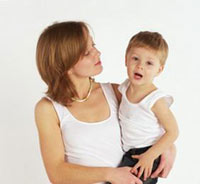 Десять простых правил воспитания ребенка. Таких простых для понимания, таких простых для выполнения... Так почему же мы зачастую отходим от этих простых правил? Не хватает времени? Терпения? Сил? Просто забываем их выполнять?
Ребенок нуждается в нашей любви и в нашем внимании. Мы - его родители. Мы - те люди, которых он знает с рождения, которых он любит больше всех на свете. Мы - те, кому он верит безоглядно. Так давайте же не будем обманывать своего ребенка. Не будем забывать о нем, как бы, не были мы заняты работой. Будем соблюдать 10 простых правил.
1. Люби своего ребенка! Радуйся его присутствию, принимай его таким, каков он есть, не оскорбляй и не унижай его. Не подрывай его уверенности в себе, не подвергай его несправедливому наказанию. Не оказывай ему в твоем доверии, дай ему повод любить тебя.
2. Охраняй своего ребенка! То есть защищай его от физических и душевных опасностей, даже - если потребуется - жертвуя собственными интересами и рискуя собственной жизнью.
3. Будь добрым примером для своего ребенка! Привей ему уважение к традиционным ценностям, сам живи сообразно с ними, относись к ребенку с чувством ответственности. Ребенку необходим такой домашний очаг, где семья дружна, где уважают и любят стариков, где поддерживаются тесные и искренние связи со всеми родственниками и друзьями. Ребенок должен жить в такой семье, где бытуют честность, скромность, гармония. Нарушение родителями супружеской верности, завистливость, обогащение бесчестными средствами, достижение той или иной выгоды для ребенка с помощью беспринципных связей и т.п. - все это составляет такой «образец», который весьма отрицательно отразится на моральном облике завтрашнего гражданина страны.
4. Играй со своим ребенком! То есть уделяй своему ребенку необходимое время, разговаривай с ним, играй сним так, как ему нравится, игры его принимай всерьез, освойся с его миром в его представлении.
5. Трудись со своим ребенком! Помогай своему ребенку, когда он пытается принять участие в работе (в доме, в саду или огороде). Когда ребенок подрастает, приучай его участвовать во всех работах по хозяйству и для хозяйства. В часы досуга и во время каникул он должен принимать участие в организованных школой видах деятельности.
6. Позволь ребенку приобретать жизненный опыт, пусть даже не безболезненно, но самостоятельно! Ребенок признает только такой опыт, который он пережил самолично. Твоя собственная опытность нередко оказывается лишенной ценности для твоего ребенка. Дай ему возможность накопить собственный опыт, даже если это связано с известным риском. Чрезмерно оберегаемый ребенок, «застрахованный» от любой опасности, нередко становится социальным инвалидом.
7. Покажи своему ребенку возможности и пределы человеческой свободы! Родители должны раскрыть перед ребенком замечательные возможности развития и утверждения человеческой личности, соответственно дарованиям и особенностям каждого. Вместе с тем ему нужно показать, что любой человек должен признавать и соблюдать известные пределы в своих поступках в семье... в коллективе... и вообще в обществе (придерживаться закона, соблюдать правила общежития).
8. Приучай ребенка быть послушным! Родители обязаны следить за поведением ребенка и направлять его таким образом, чтобы его поступки не причиняли ущерба ни ему самому, ни другим. Ребенка следует вознаграждать за соблюдение установленных правил! Однако в случае необходимости следует насаждать уважение к правилам посредством наказания.
9. Жди от ребенка только таких мнений и оценок, на какие он способен в соответствии со степенью созревания и собственным опытом! Ребенку требуется длительное время, пока он научится ориентироваться в этом столь сложном мире. Помогай ему, сколько сможешь, и требуй от него собственного мнения или самостоятельного вывода только в этом случае, когда он способен на это в соответствии с накопленным опытом и ступенью своего созревания.
10. Предоставляй ребенку возможность таких переживаний, которые будут иметь ценность воспоминаний! Ребенок «питается», так же как и взрослый, переживаниями, которые дают ему возможность ознакомиться с жизнью других людей и с окружающим миром.
                                                                         Подготовила педагог-психолог                                                                                                            Миногина Подготовила педагог-психолог Миногина О.В.Успешное воспитание детей – нелегкое, ответственное дело, можно даже сказать профессия, освоить которую должен каждый родитель. Для того чтобы сдать успешно этот экзамен и получить оценку «отлично» нужна прежде всего подготовка: родители должны знать принципы обучения, а дети должны научиться жить по правилам. Подходы воспитания каждого родителя имеют свои особенности: отцы – более требовательны, а мамы строят свою тактику на любви. Возможно, по этим причинам основные правила воспитания ребенка ближе мужчинам, женщины же просто балуют детей. В последнее время появляется всё больше новых методик воспитания детей родителями. Возможно уже сейчас стоит попробовать некоторые из них.Замечательно, когда у крошечки есть ощущение свободы, но при этом он должен понимать и ставить для себя границы дозволенного, поэтому ваши запреты изначально должны быть строгими и понятными. При слишком большом количестве запретов, которые еще непонятны и непредсказуемы, от них жизнь детишек стает очень сложной, они начинают замыкаться, ведь мир становится слишком маленьким, скучным. Воздержитесь от резких отказов, подумайте, только потом скажите «нет», это ваше право, как взрослого, но объясните, при каких условиях вы можете пойти на компромисс.	Занимаясь воспитанием чада, самое главное не забывайте, что малыши нам во всем подражают, без устали наблюдая за нашими эмоциями, особенно в экстремальных ситуациях. Освоив несколько основных правил по воспитанию, вы увидите, как облегчится ваша жизнь. Дети воспринимают развернутую модель поведения взрослых, разделив на негативные и позитивные эмоции, когда у вас сложности – малыш стает наблюдателем и в будущем, когда у него будут такие же проблемы, он может справляться с ними, так же, как это сделали вы. В этом хорошо показали себя Немцы, специально разработав правильную модель создания личности.Если родители могут решать легко свои проблемы, то и карапузы без труда с ними справятся. Очень важно, как можно большее количество времени проводить вместе, всей семьей, это не значит, что вам обязательно нужно целый день проводить с крохой, следить за каждым движением, достаточно просто того, что вы рядом , а малыш всегда сможет к вам подойти, чем-то поделится, спросить, пожаловаться. Главное чувство того, что всегда, он сможет прийти, получить вашу поддержку.Основные правила воспитания детей раннего возраста, или на что следует обратить вниманиеСуть данных правил заключается в похвале за каждый хороший поступок. Не правильно только ругать сына или дочь за плохие поступки, лучше больше хвалите, даже за какую-то мелочь, ведь один из самых сильных стимулов для человека –похвала, уверенность в нужности, всем важно знать, что тебя любят и ценят. На удовлетворение нужд малыша уходит много времени, но не стоит забывать налаживать отношения между собой, ведь взаимоотношения родителей – основа поведения будущего наследника, ведь если родители не ладят между собой, чадо может вырасти грубым.Какими бы вы не были эмоциональными, рядом с малышом ведите себя более сдержано, так например, новорожденный может сильно испугаться, уже с 5 лет крики матери могут вызвать протест, спровоцировать маленького на крики и слёзы. В дальнейшем неправильная модель поведения семьи приведет к проблемам взаимоотношения, негативно повлияет на нервную систему. К ключевым правилам воспитания деток раннего и среднего возраста относится режим, который нужно соблюдать с самого первого дня после рождения крохи. Он должен привыкнуть, что, например, после обеда он ложится спать, а потом идет на прогулку. Не соблюдая режим, кроха становится нервным, капризным, часто раздраженным. Если же вам необходимо внести коррективы к режиму, то делайте нововведения как можно постепеннее.Изучив семейную психологию отношений, ученые вывели 10 важнейших правил по успешному воспитанию ребенка:Любите своего ребёнка! 
Принимайте его таким, какой он есть, радуйтесь ему, никогда не унижайте, не оскорбляйте кроху. Дайте ему полную уверенность в себе и вас, покажите, что достойны его любви.Охраняйте своего малыша! 
Жертвуя даже собой и своими интересами, защищайте и исполняйте потребности вашего воспитанника, сохраните ему физическое, психическое здоровье.Будьте хорошим примером! 
Относитесь к малышу с огромной ответственностью, прививайте ему хорошие качества, любовь к вещам, через себя. Если вы что-то цените, больше шансов, что и для него это станет важным. Все хотят жить в семье где уважают друг друга, поддерживаются тесные, искрение связи, а главные качества близких — доброта, скромность, честность.Играйте почаще вместе! 
Уделяйте ангелочку больше времени, чаще говорите, играйте играми, которые ему нравятся, попробуйте влиться в мир фантазий вашего малыша, подыгрывайте ему.Приучайте к труду! 
Попросите помочь по хозяйству, поменьше давайте смотреть телевизор—лучше занять полезным делом. Тут можно руководствоваться поговоркой: «Труд облагораживает человека!». 6. Давайте возможность самостоятельно приобретать опыт! 
Самый главный, ценный опыт — собственный, перестаньте убеждать других, как правильно нужно поступить, рассказав о подобной ситуации, которая произошла с вами. Каждый человек должен учиться на своих ошибках! Давайте возможность приобретать свой собственный опыт.7.Покажите возможности, а также пределы свободы! 
Раскройте перед малышом все возможности прекрасной жизни, но при этом покажите важность знания предела своих поступков, их соблюдения.8.Приучите быть послушным! 
Вознаграждайте за хорошие поступки, направляйте во избежание последствий, ущерба, а также наказывайте любимчика, если он нарушает правила.9.Не ждите от него больше, чем он способен сделать! 
Не требуйте слишком многого, поскольку он может сказать вам свое мнение или поделится точкой зрения только тогда, когда будет готов. Поймите — все придет с возрастом, при накоплении достаточного количества опыта.10.Дарите воспоминания, которые будут ценными! 
Все люди питаются переживаниями, которые дают возможность наблюдать, знакомится со всем происходящим вокруг.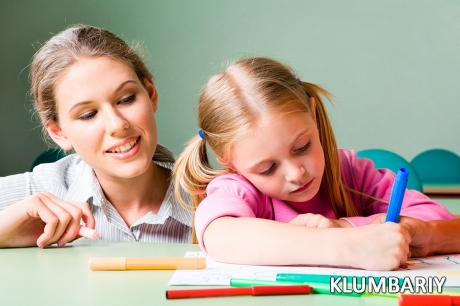 Если будете придерживаться этих 10 правил воспитания ребенка, то увидите, каким он вырастит добрым, законопослушным гражданином, который с любовью будет относиться к вам, всегда поддержит, поможет, а когда вырастет – станет послушным, достойным Вас, Вашей семьи.На самом деле привить послушание очень просто, важно изначально приучить к слову «надо», как к необходимости, которую очень важно исполнить. Это не просто ваша прихоть! Когда вы даете задание, то проследите, чтобы всё было выполнено: воспитанник должен осознать: « Его надо закончить!». А вот когда работа будет выполнена, последует похвала, слышать которую всем очень приятно. Никогда не бейте кроху: систематическое насилие может привести к слабохарактерности, покорности, а во взрослой жизни, возможно, помешает продвижению по карьерной лестнице. Лучший, самый безболезненный способ наказать – не прибавить плохого в жизни, а уменьшить хорошего. Всегда определяйте свои мотивы, для чего вы воспитываете кроху именно так. Помните, вы всегда должны вести развитие по хорошему, правильному направлению, чтобы воспитанник рос счастливым, искренним, заботливым, честным.Подготовила педагог-психолог Миногина О.В.Общаясь с ребенком, нужно думать еще до того, как вы собрались что-либо сказать. Это взрослые в состоянии понять, что они ляпнули, так сказать, с горяча. А ребенок воспринимает все ваши слова всерьез, и исправить в его понимании то, что он уже отложил в своем сознании, гораздо тяжелее. Правильное воспитание ребенка должно поддерживаться с раннего возраста. Мы предлагаем воспользоваться основными правилами, которых нужно придерживаться в воспитании ребенка.10 правил воспитания ребенка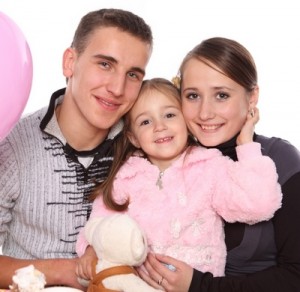 Хорошее поведение – награды, плохое поведение – игнорируем. Обещанные вами награды и поощрения ребенок должен получать только за хорошее поведение. Тоже самое касается покупок. Если ребенок в истерике кричит: «Мама, купи», никогда не поддавайтесь, стоит уступить одной такой прихоти, и ребенок поймет, что таким образом он может добиться своего.                        Учите ребенка вежливо просить то, чего он хочет, и постепенно он привыкнет, что только так он может получить желаемую игрушку, журнал, киндер и пр. 2.Обещанное,  детям – исполняйте. Как уже упоминалось в начале статьи, прежде чем что-либо сказать, подумайте. Это относится и к обещаниям. Например, если вы пообещали завтра пойти в цирк, то это должно быть исполнено. Не обещайте ничего ребенку только ради его спокойствия на данный момент. Дети имеют обыкновение хорошо запоминать ваши слова, а невыполненное вами станет причиной недоверия ребенка.3.Соблюдение правил. Ребенок должен четко знать, что вы ожидаете от него, и что он может ожидать от вас в определенной ситуации. Например, если он застелил постель, умылся и почистил зубы, то может садиться за стол завтракать. Если он этого не сделал и зашел на кухню, вы его отправляете обратно делать все утренние процедуры. Таким образом, ваш малыш учится предвидеть ситуацию – не сделал, значит номер не пройдет. Следует помнить, что это правило должно выполняться и вами, даже если вы спешите на работу, а ребенок возится и никуда не спешит, все равно не изменяйте правила. С детьми школьного возраста можем привести пример с выполнением домашнего задания. Если вы установили правило, что уроки должны быть выучены на понедельник в субботу, то отступать от этого правила тоже не стоит. Запланированные мероприятия на воскресенье отменяйте и ребенок будет знать, что не выучив уроки, его ожидает воскресенье, проведенное дома за домашним заданием.4.Повышайте самооценку ребенка. Дети верят тому, что вы им говорите. Хвалите их за малейшие достижения. Поощряйте многое (хорошее, естественно). Здоровая самооценка ребенка бесценна.5.Учитесь предвидеть проблемы. Обнаружив у ребенка какую-то плохую или даже вредную привычку, начинайте работать над ее устранением немедленно.6.Не наказывайте ребенка со зла. Учитесь применять такие способы наказания, которые чему то научат ребенка, сделают ему пользу.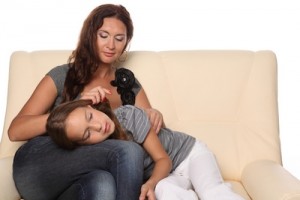 7.Будьте жесткими в своих требованиях, но позитивными. Готовьте ребенка к жизни в реальном мире. Устанавливайте так необходимые детям границы и порядки. То есть будьте и требовательными родителями, и «мягкими» одновременно.8.Сосредоточьте внимание на сильных сторонах своего ребенка Слабые,  же пытайтесь помочь им понять. Всегда будьте примером для ребенка.9.Не позволяйте ребенку находиться в состоянии гнева, ярости. Для этого вам самим тоже надо учиться владеть собой и быть образцом для подражания. Дети учатся в первую очередь от вас.10.Создание здоровой и дружелюбной семейной атмосферы. Слушайте ваших детей, рассказывайте им много и обо всем. Дети с раннего возраста будут учиться вам доверять, а если наступят проблемы в переходном возрасте, вы вместе с ними легко справитесь. Растите детей здоровыми и счастливыми, повышайте их самооценку, уважайте своих детей, так как они являются полноценными членами семьи и общества. Не относитесь к детям, как к своей собственности, учитывайте их мнение и интересы. И тогда процесс воспитания будет протекать гладко. И помните, роль семьи в воспитании ребенка нельзя недооценивать.Подготовила педагог-психолог Миногина О.В.Ведь родители должны найти в воспитании ребенка «золотую» середину и быть своему сынишке или дочке одновременно и наставником, и учителем, и другом, и авторитетом. И хоть это искусство требует сугубо индивидуального подхода, все же семейные психологи дают советы всем родителям, как можно достичь гармонии в семье. Вашему вниманию – 10 заповедей для современных мам и пап.
Правило 1. Возлюбите ребенка, как самих себя.Правило 2. Не пытайтесь создать из ребенка подобие себе. Приложите максимум усилий, чтобы малыш стал самим собой и вырос настоящей личностью.Правило 3. Общайтесь с ребенком только на равных. Родители не имеют право унижать ребенка, лгать ему – в общении с родителями дети не должны чувствовать себя обделенными.Правило 4. Каждую свободную минуту своего времени уделяйте ребенку. Научитесь жить во имя своих детей.Правило 5. Ребенок не должен стать мячиком для битья. Ни в коем случае не вымещайте на детях свои обиды, не пытайтесь самоутвердиться за их счет и не демонстрируйте в общении с ними собственные комплексы.Правило 6. Никогда не закрывайте глаза на его проблемы – находите время для ответов и разъяснений, вместе ищите выход из сложившейся ситуации. В жизни ребенка родители должны стать гарантом и постоянной поддержкой.Правило 7. Не поощряйте агрессивность, чрезмерную амбициозность и тягу к лидерству. Всего должно быть в меру – и ребенок должен уметь с детства контролировать свои желания и эмоции.Правило 8. Всегда хвалите ребенка, если это оправдано. Но никогда не делайте это голословно и демонстративно – ребенок должен знать, что родители гордятся им.Правило 9. Умейте быть добрыми к чужим детям. К ним вы должны относиться так, как бы хотели, чтобы относились чужие взрослые и к вашему малышу.Правило 10. Поставьте себе цель – стать счастливой и самодостаточной личностью. Только личным примером вы научите ребенка быть хорошим и честным человеком.Подготовила педагог-психолог Миногина О.В.Особенности психологии дошкольниковДошкольное детство - короткий промежуток в жизни человека, всего первые семь лет. Но именно в этот период происходит отделение ребёнка от взрослого, превращение беспомощного младенца в относительно самостоятельную, активную личность.Психологические особенности дошкольного возрастаВедущая деятельность - игра, освоение норм поведения и деятельности людей.К 1 году ребёнок использует 7 - 14 слов, сосредоточено занимается одним делом до 15 минут, усваивает смысл слова «нельзя», начинает ходить (± 2 месяца).К 1,5 годам словарный запас ребёнка составляет 30 - 40 слов, он хорошо ходит, кушает и узнаёт и показывает изображения предметов на картинках, хорошо понимая обращённую к нему речь. Основные вопросы ребёнка: что? кто?К 2 годам словарный запас - 300 - 400 слов, основные вопросы ребёнка: что это? кто это? Осваивает существительные, местоимения, прилагательные, наречия, глаголы. Формируется фразовая речь (у девочек часто к 1,5 годам). Наличие вопросов свидетельствует о «хорошем» умственном развитии ребёнка. Рисует линии, зажав карандаш в кулаке, строит башню из кубиков.К 2,5 годам словарный запас составляет порядка 1000 слов. Появляются ориентировочные вопросы: где? куда? откуда? когда? В этом возрасте задержка речевого развития должна настораживать в отношении подозрения на задержку психического развития или глухоту.К 3 годам появляется вопрос вопросов - Почему? Ребёнок пересказывает услышанное и увиденное, если ему помочь наводящими вопросами. Использует сложносочинённые и даже сложноподчинённые предложения, что свидетельствует об усложнении его мышления. Понимает, что такое один, мало, много. По одной характерной детали может узнать целое: по ушам - зайца, по хоботу - слона.К 3.5 годам осваивает конструирование, появляются элементы планирования. Появляются элементы сюжетно-ролевой игры с предметами и несколько позже - со сверстниками. Ребёнок эмоционален: самолюбии, обидчив, радостен, печален, доброжелателен, завистлив, способен к сочувствию.3 - 4 года - самоутверждение; возможные реакции: непослушание, упрямство, негативизм, строптивость, «обзывание взрослых» («Я сам», нарциссизм - восхваляет себя). Игры в одиночку (предметные, конструкторские, сюжетно-ролевые игры).К 4 годам способен понять то, что ещё не видел сам, но о чём ему толково рассказали. Сочиняет простой, но достаточно подробный рассказ по картинке, осмысленно заканчивает начатое взрослыми предложение, способен к обобщению. Основной вопрос: почему? Появляется сюжетно-ролевая игра со сверстниками. Может заниматься одним делом до 40 - 50 минут.К 4,5 годам способен ставить цель и планировать её достижение. Задаёт вопрос: зачем?К 5 годам ребёнок умеет назвать свою фамилию, имя, отчество, возраст, адрес, транспорт, идущий к дому. Умеет пользоваться конструктором, собрать игрушку по схеме. Может нарисовать человека со всеми основными частями тела.С 5,5 лет ребёнку доступны все виды обучения, он в принципе готов к обучению.5-6 лет гармонизация отношений со взрослыми, повышенная потребность в любви, нежности со стороны родителей, развитие чувства любви, привязанности к родителям - критический возраст для формирования способности любить другого человекаИсточник: http://doshvozrast.ru/rabrod/konsultacrod14.htmТак ли важно рисование в жизни ребёнка?Мы до сих пор мало знаем и, скорее всего, недооцениваем возможности индивидуального контакта человека с искусством, его влияние на отдельную личность. А ведь когда-то искусство было тесно связано со всеми сторонами жизни человека.Это слияние искусства со многими, в том числе с глубинными, сторонами жизнедеятельности человека ранних общественных формаций принято объяснять примитивным складом мышления людей древности.Однако, скорее всего, были какие-то объективные биологические факторы, благодаря которым искусство сумело занять столь важное место в общественном и индивидуальном развитии человека.Удивительное явление искусства - рисование в детстве. Каждый ребенок в определенный период жизни с упоением рисует грандиозные композиции. Правда, как свидетельствует жизнь, увлечение это проходит и навсегда. Верными рисованию остаются только художественно одаренные дети. Но с 2-3 лет и до подросткового возраста дети в своих рисунках обязательно проходят стадии «каракулей», «головоногов». Рисунки детей разных народов, но одного возраста удивительно схожи между собой, что говорит о биологической, в несоциональной  природе детского рисования.Зачем и почему дети рисуют? В начале жизни особенно важно развитие зрения и движения. Рисование на первых порах помогает координировать работу этих систем. Ребенок переходит от хаотического восприятия пространства к усвоению таких понятий, как вертикаль, горизонталь; отсюда и линейность первых детских рисунков. Рисование участвует в конструировании зрительных образов, помогает овладеть формами, развивает чувственно-двигательную координацию. Дети постигают свойства материалов, обучаются движениям, необходимым для создания тех или иных форм и линий. Все это приводит к постепенному осмыслению окружающего.Рисование - большая и серьезная работа для ребенка. Даже каракули содержат для маленького художника вполне конкретную информацию и смысл. Взрослых удивляет то, что спустя продолжительное время ребенок всегда точно указывает, что и где именно изображено на листе, покрытом, казалось бы, случайным переплетением линий и закорючек. Что касается смешных неправильностей в рисунках Рисунки эти строго отражают этапы развития зрительно-пространственно-двигательного опыта ребенка, на который он опирается в процессе рисования. Так, примерно до 6 лет дети не признают пространственного изображения, рисуя только вид спереди или сверху, и совершенно не поддаются в этом отношении какому-либо обучению. Суть в том, что дети, как иногда кажется окружающим, вовсе не безразличны к своему творчеству. И эта эстетическая значимость собственной изобразительной деятельности проявляется рано: детям нравятся свои рисунки больше, чем образец, с которого они рисовали.Известный педагог И. Дистервег считал: «Тот, кто рисует, получает в течение одного часа больше, чем тот, кто девять часов только смотрит». По мнению многих ученых, детское рисование участвует и в согласовании межполушарных взаимоотношений, поскольку в процессе рисования координируется конкретно-образное мышление, связанное в основном с работой правого полушария мозга. Координируется и абстрактно-логическое мышление, за которое отвечает левое полушарие. Здесь особенно важна связь рисования с мышлением и речью. Осознание окружающего происходит у ребенка быстрее, чем накопление слов и ассоциаций. И рисование предоставляет ему эту возможность наиболее легко в образной форме выразить то, что он знает, несмотря на нехватку слов.Большинство специалистов - и психологов, и педагогов - сходятся во мнении: детское рисование - один из видов аналитико-синтетического мышления: рисуя, ребенок как бы формирует объект или мысль заново, оформляя при помощи рисунка свое знание, изучая закономерности, касающиеся предметов и людей вообще, «вне времени и пространства». Ведь дети, как правило, рисуют не конкретный образ, а обобщенное знание о нем, обозначая индивидуальные черты лишь символическими признаками (очки, борода), отражая и упорядочивая свои знания о мире, осознавая себя в нем. Вот почему, по мнению ученых, рисовать ребенку так же необходимо, как и разговаривать. Ведь неслучайно Л. С. Выготский называл рисование «графической речью».Будучи на прямую связанным с важнейшими психическими функциями - зрением, двигательной координацией, речью и мышлением, рисование не просто способствует развитию каждой из этих функций, но и связывает их между собой. Помогает ребенку упорядочить бурно усваиваемые знания, оформить и зафиксировать модель все более усложняющегося представления о мире. Наконец, рисование - это важный информационный и коммуникативный канал.Источник: http://doshvozrast.ru/rabrod/konsultacrod29.htmСуществует огромное количество литературы по воспитанию и развитию детей. Но все они сводятся к научным принципам, которые направлены на развитие нравственной, социальной или интеллектуальной сферы ребёнка. Однако в них редко учитывается настроение ребёнка, его характер, желания и стремления. Не учитывая эти особенности, крайне сложно создать для любимого малыша счастливое детство. Ведь детство – самый прекрасный период в жизни каждого человека. И только родители способны сделать его счастливым. Мы собрали лучшие правила, написанные современными детскими психологами, способные помочь родителям создать для своих детей прекрасное и счастливое детство.Правило 1: Хвалите ребенка.                         Ни одно достижение не должно остаться незамеченным. Сам оделся? Убрал игрушки на место? Нарисовал красивое непойми-что? Похвалите ребенка! При этом Вы можете указать ему на ошибки, но похвалить за старание. Родительское одобрение не только повышает самооценку малыша, придает ему уверенность в собственных силах, оно также является мощным стимулом для дальнейших достижений. Хвалите не только за реальные успехи, но и «авансом». Если Вам не нравится, что малыш долго одевается, скажите, что сегодня он молодец и оделся немного быстрее - увидите, вскоре он действительно начнёт одеваться быстрее.                                                            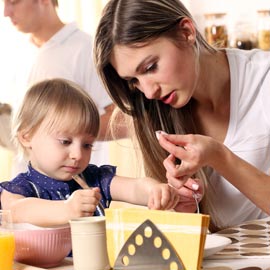 Правило 2: Избегайте запретов.                                                                               Подсознание человека устроено таким образом, что частица «не» им не воспринимается. Иногда родителям кажется, что ребенок, как будто специально, всё делает наоборот. Хотя взрослые сами провоцируют такое поведение малыша, не подозревая об этом. Старайтесь не запрещать, а рекомендовать. То есть говорить «иди со мной рядом» вместо «не убегай», «скажи спокойно» вместо «не кричи». Иногда вместо запретов можно использовать прием отвлечения. Если возникает ситуация и ребёнок настроен сделать нечто запретное, стоит отвлечь его на что-нибудь другое. А так как у детей дошкольного возраста не достаточно развита долговременная память, они быстро забудут, что еще совсем недавно хотели узнать, что станет с хрустальной вазой в результате ее падения.        Правило 3: Не вешайте на детей «ярлыки».                                                               Ругая малыша, оценивайте его поведение, а не его самого. «Ты сегодня вёл себя плохо», а не «ты плохой». Называя ребёнка «глупым» или «плохим» можно на всю жизнь внушить ему это. Во взрослой жизни это может проявиться низкой самооценкой, неуверенность в себе, в своих сила и возможностях. Все что происходит с ребёнком в детстве, сохраняется на уровне подсознания и в дальнейшем превращается в стереотипы, которые становится очень сложно преодолеть.                                                               Правило 4: Любовь правит миром.                                                                        Постоянно говорите ребёнку о том, что вы его любите. Ведь часто за повседневными делами мы забываем говорить эти простые, но очень важные слова. Ребёнок, которого любят, не боится неудач и экспериментов. Ведь он уверен, что самые близкие люди все равно будут его любить. Преодолев трудности, он добьётся прекрасных результатов в любой деятельности.Не забывайте и про тактильный контакт – он очень важен для детей любого возраста: не стесняйтесь лишний раз обнять или погладить малыша.                            Правило 5: Самостоятельность в детстве - подготовка к взрослой жизни. Первое серьезное стремление ребёнка в проявлении самостоятельности появляется в 3 года. Порою «я сам» выводит родителей из себя – когда мама опаздывает на работу, а ребенок «сам» застегивает пуговицы. Но именно сейчас малыш начинает совершать свои первые шаги к самостоятельной жизни. И чем больше у него будет возможности проявлять свою независимость от родителей, тем ответственнее он будет становиться в процессе взросления.                                Правило 6: Уважайте мнение ребенка.                                                                      Конечно, родители в большинстве случае лучше знают, что необходимо ребенку. Малыш еще маленький и много не понимает. Но если взрослые будут все решать за него, полностью игнорируя его мнение и желания, то он так и не научится принимать решения. Вы же не хотите, чтобы Ваши дети всю жизнь позволяли другим управлять собой? Уважайте мнение ребёнка, а там, где это возможно, позволяйте ему самому делать выбор.                                     Правило 7: Живое общение          Развитие детей младшего возраста возможно только в живом общении. Ни один обучающий мультфильм, ни одна компьютерная программа не способна его заменить. Иногда родителям необходима передышка и мультфильмы становятся выходом, позволяя маме приготовить обед или сделать важный звонок. Но если телевизор работает в доме постоянно, он убивает общение. Ребенка просят отстать со своими глупостями, ведь постоянной болтовней он мешает смотреть 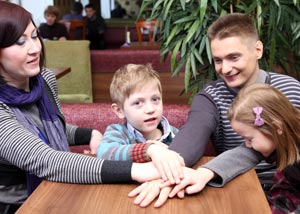 интересную передачу. Но пройдет совсем немного времени, и мама сама будете просить ребенка рассказать, что происходит в его жизни, но подросший сын вернет маме её «отстань – не видишь, телевизор смотрю». Кроме того, многие учителя отмечают, что всё больше школьников не могут справиться с элементарным пересказом. Даже зная материал, они не могут нормально ответить на уроке. Психологи также связывают это с недостатком общения в раннем детстве. Поэтому если Вы хотите, чтобы Ваш малыш в будущем успешно учился, выключите телевизор и выслушайте все его «детские глупости».                                                                                                            Правило 8: На ошибках учатся.                                                                                        Не ошибается лишь тот, кто ничего не делает. Пусть ребёнок пройдет свой путь самостоятельно. Если он совершил не правильный поступок, укажите ему на него, попросите подумать, почему так получилось и что следует делать, что бы подобного ни случалось. Но не ругайте за ошибки. Иначе во взрослой жизни он будет бояться оступиться и не сможет достигнуть поставленных целей.              Правило 9: Формируйте детскую самооценку.                                                     Наши успехи и неудачи, победы и поражения напрямую зависят от того как мы оцениваем свои возможности. Поэтому важно с самого детства формировать правильную самооценку. Ребёнок должен знать свои сильные и слабые стороны и исходя из этого знания, планировать свои действия. Ребёнок ждет от родителей честной оценки своих действий. Хвалите за достижения и указывайте на недостатки. В таком случае он будет адекватно оценивать свои силы и стремится улучшить результаты своей деятельности.                                                             Правило 10:  Учитывайте возрастные и индивидуальные особенности Большое количество проблем в воспитании детей возникает у родителей, не знающие элементарные возрастные особенности. В дошкольном возрасте дети очень быстро развиваются. Существует большая разница между тем, что может делать двухлетний и трехлетний ребёнок. Без таких знаний сложно обеспечить полноценное воспитание. При этом дети одного возраста тоже развиваются по-разному: один лучше рисует, другой свободнее говорит. Погоня за достижениями соседского ребенка может нанести вред развитию Вашего малыша. Видеть счастливые глаза своего ребёнка самый большой подарок для родителей. И каждый по-своему старается сделать все возможное для здоровья и счастья своих детей.